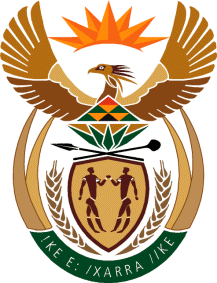 MINISTRY OF TOURISMREPUBLIC OF SOUTH AFRICAPrivate Bag X424, Pretoria, 0001, South Africa. Tel. (+27 12) 444 6780, Fax (+27 12) 444 7027Private Bag X9154, Cape Town, 8000, South Africa. Tel. (+27 21) 469 5800, Fax: (+27 21) 465 3216Ref: TM 2/1/1/10NATIONAL ASSEMBLY:QUESTION FOR WRITTEN REPLY:Question Number:	1000Date of Publication: 	29 March 2018NA IQP Number:	 10Date of reply:	26 April 2018Mr J Vos (DA) to ask the Minister of Tourism:How much land does (a) his department and (b) the entities reporting to him (i) own, (ii) have exclusive rights to and/or (iii) lease from the State to (aa) use and/or (bb) occupy?	 		NW1093EReply:DepartmentHow much land does the department own?NoneHow much land does the department have exclusive rights to?Not applicableHow much land does the department lease from the state?(aa) to use:   None(bb) occupy: NoneSA TourismHow much land does South Africa Tourism own?5345 sq. metersHow much land does South Africa Tourism have exclusive rights to:South African Tourism owns the South African business premises used for marketing operations in line with the Tourism Act no 3, 2014.How much land does South Africa Tourism lease from the state? (aa) to use:     South African Tourism does not lease land from the state.(bb) occupy:   South African Tourism does not lease land from the state.